08.06.2022Ул. К. Маркса, побелка бордюров и заборов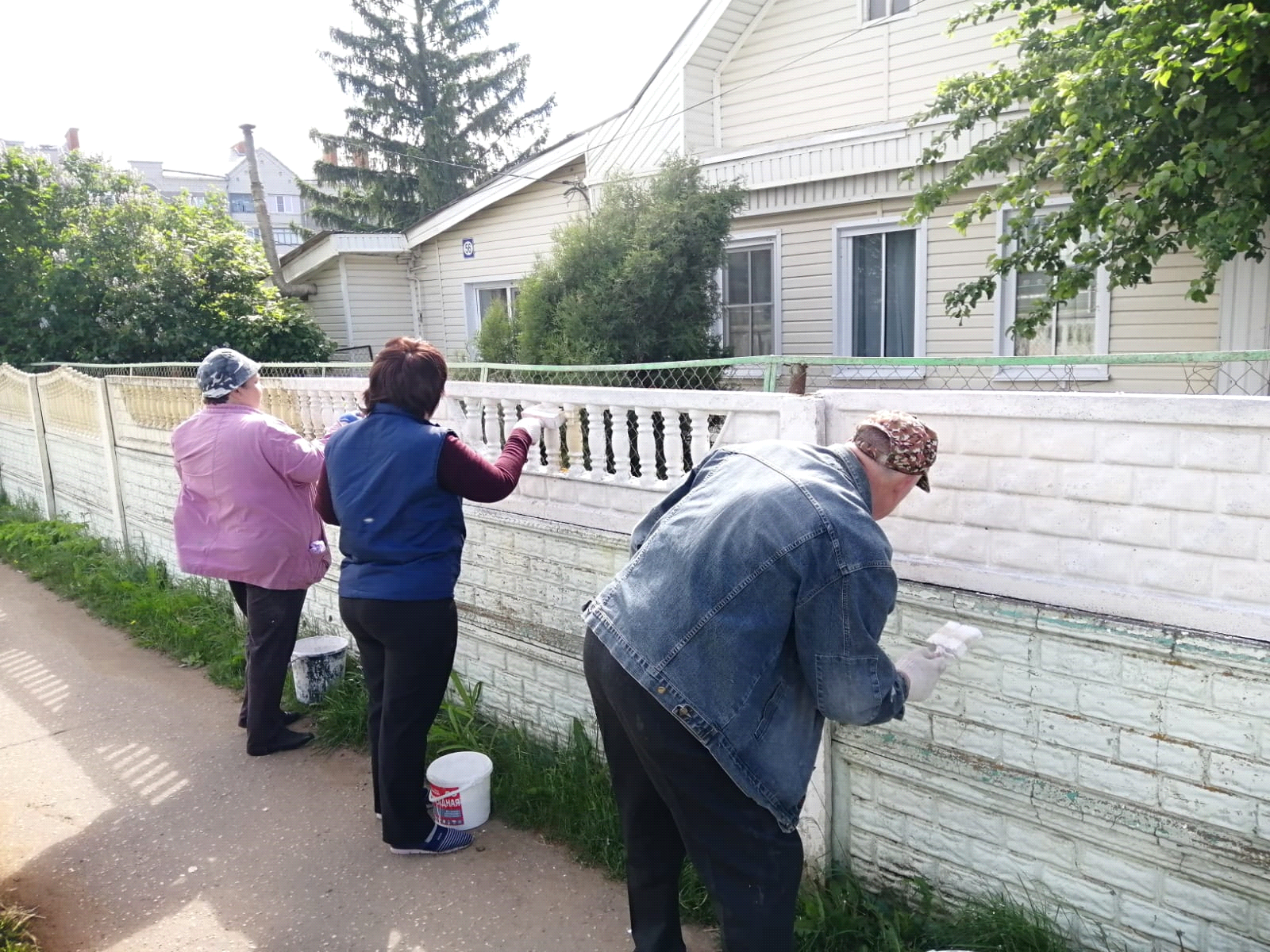 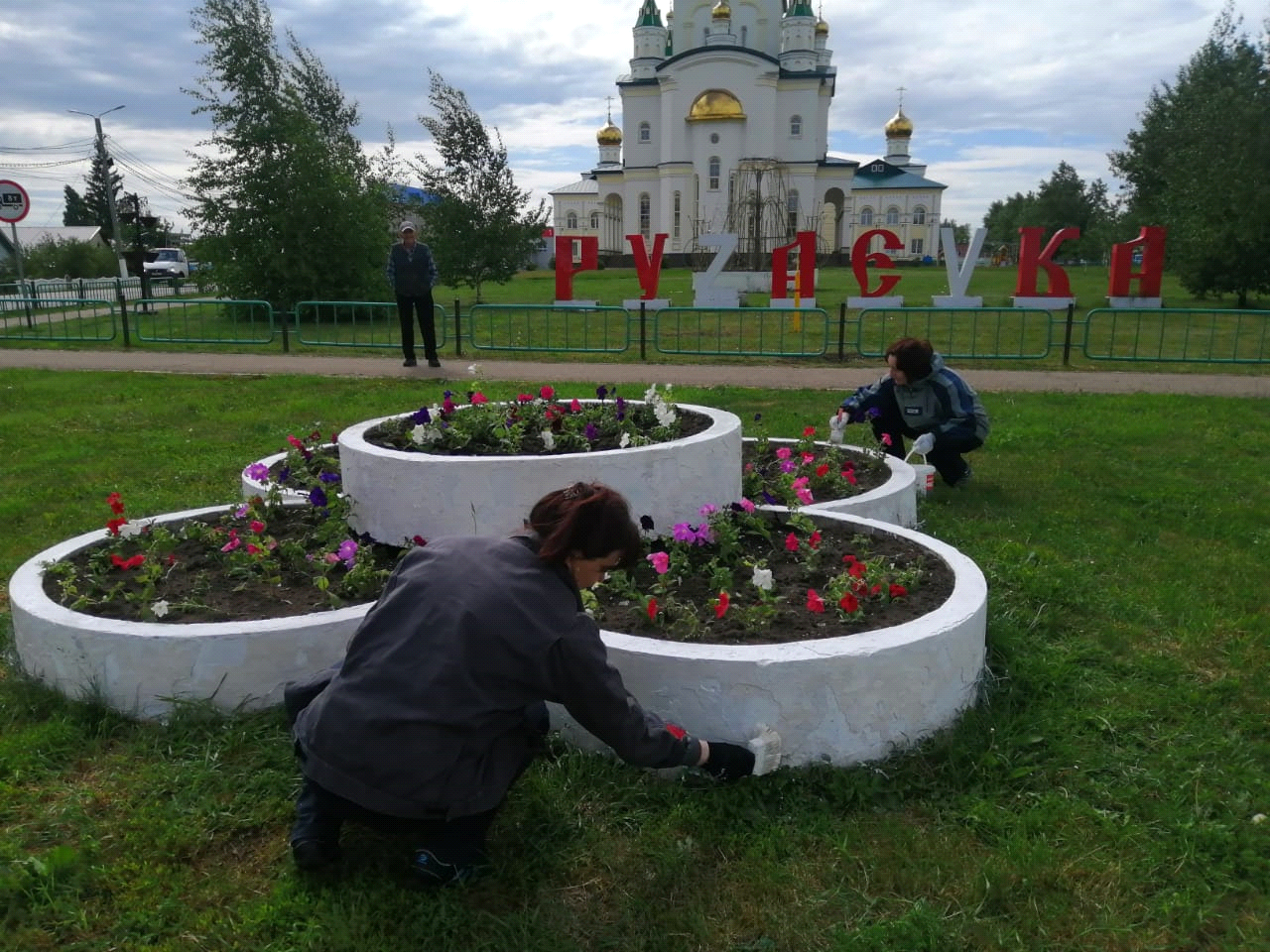 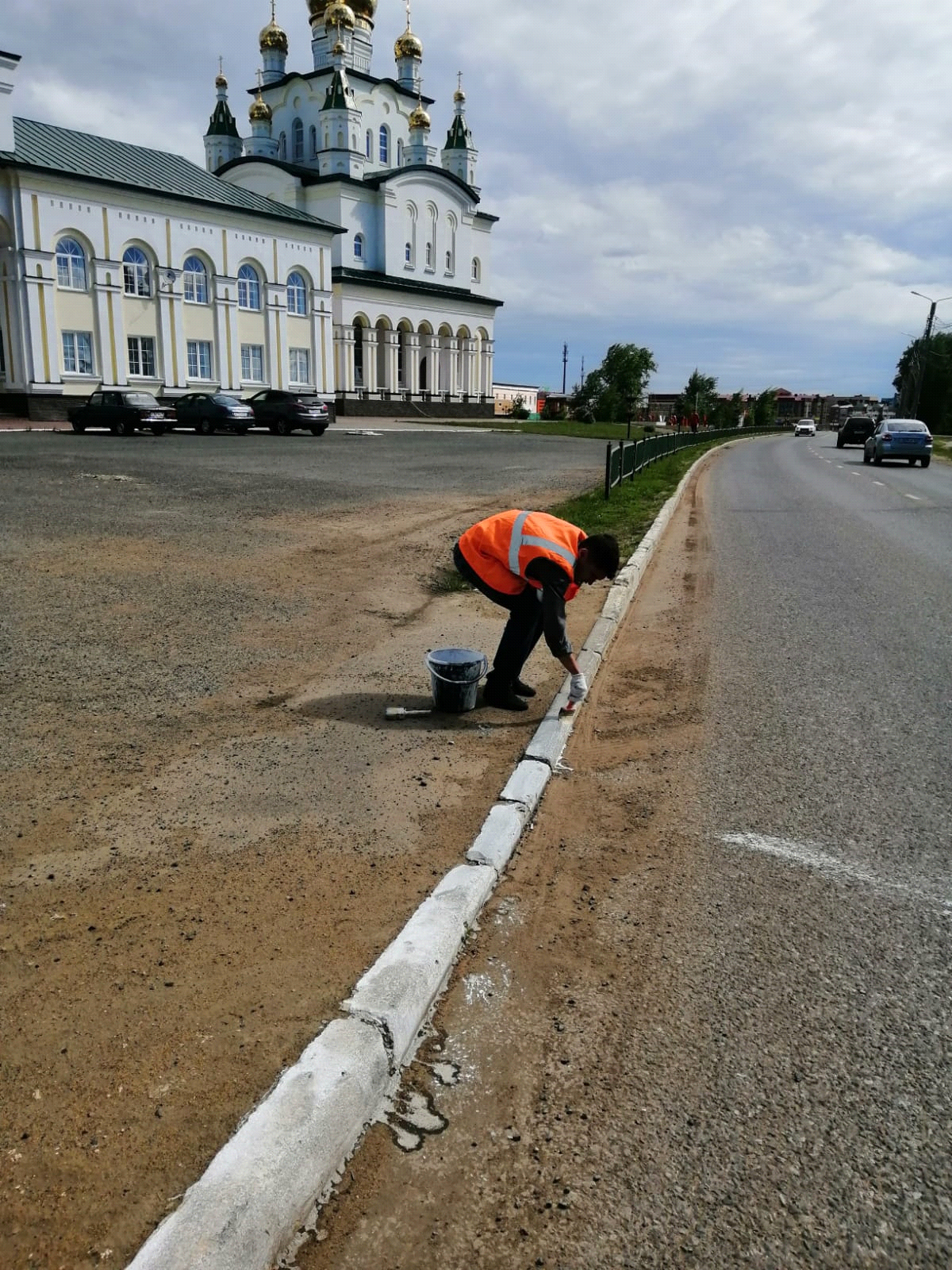 